Министерство образования и молодежной политикиРязанской областиОГБПОУ «Кадомский технологический техникум»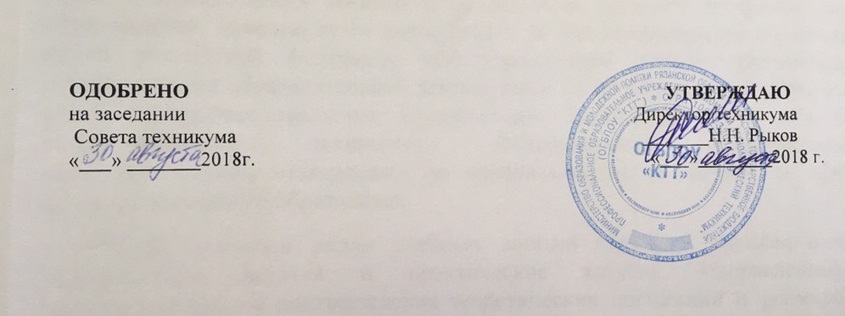 Положение о библиотекеОГБПОУ «Кадомский технологический техникум».Кадом 2018г.1.Общие положения          1.Положение определяет  требования и статус библиотеки техникума в соответствии с Гражданским кодексом РФ, Федеральными законами: « Об образовании в РФ» №273- ФЗ от 21.12.2012, « О библиотечном деле», нормативными правовыми актами (в том числе регламентирующими и определяющими порядок функционирования библиотек).         2.Деятельность библиотеки организуется и осуществляется в соответствии с российскими культурными и образовательными традициями, а также с современными в обществе идеологическими,  политическими и экономическими реалиями. Образовательная и просветительская функция библиотеки базируется на максимальном использовании достижений современной, общечеловеческой культуры.         3.Библиотека техникума, являющаяся его структурным подразделением, обладает фондом разнообразной литературы, которая предоставляется во временное пользование физическим и юридическим лицам. Библиотека  способствует формированию культуры личности студентов и позволяет повысить эффективность информационного обслуживания учебного и воспитательного процесса.         4.Библиотека доступна и бесплатна для следующих категорий читателей: студентов, преподавателей, воспитателей и других работников техникума. Удовлетворяет также запросы родителей на литературу и информацию по педагогике и образованию с учетом имеющихся возможностей.       5.Порядок доступа к библиотечным фондам и другой библиотечной информации, перечень основных услуг и условия их предоставления определяется в правилах пользования библиотекой. II.Основные задачи          1.Основными задачами библиотеки являются:             1.1. Обеспечение пользователей доступом  к информации, знаниям, идеям, культурным ценностям посредством использования библиотечно-информационных ресурсов  на различных носителях: бумажном (книжный фонд, фонд периодических изданий), цифровом (CD-диски), коммуникативном (компьютерные сети).             1.2. Воспитание культурного и гражданского самосознания, помощь в социализации обучающегося, развитии его творческого потенциала.             1.3.Формирование навыков   пользователя: обучение поиску, отбору и критической оценке информации.             1.4.Совершенствование предоставляемых библиотекой услуг на основе внедрения новых информационных технологий и компьютеризации библиотечно-информационных процессов, формирование комфортной библиотечной среды.III.Основные функции          1. Для реализации основных задач библиотека:            1.1.  формирует фонд библиотечно-информационных ресурсов:                       • комплектует фонд учебными, художественными, научными, справочными, педагогическими и научно-популярными документами на традиционных и нетрадиционных носителях информации;               • пополняет фонд информационными ресурсами сети Интернет, базами и банками данных других учреждений и организаций;               • аккумулирует фонд документов, создаваемых в ОГБПОУ «Кадомский технологический техникум» (публикаций и работ педагогов образовательного учреждения, лучших научных работ и рефератов обучающихся и др.);          •осуществляет размещение, организацию и сохранность документов;          1.2. Создает информационную продукцию:          • осуществляет аналитико-синтетическую переработку информации;          •  организует и ведет справочно-библиографический аппарат: каталоги, картотеки;           •обеспечивает информирование пользователей об информационной продукции;          1.3. Осуществляет дифференцированное библиотечно-информационное обслуживание обучающихся:          •    предоставляет информационные ресурсы на различных носителях на основе изучения их интересов и информационных потребностей;         • оказывает информационную поддержку в решении задач, возникающих в процессе их учебной, самообразовательной и досуговой деятельности;          •  организует массовые мероприятия, ориентированные на развитие общей и читательской культуры личности;                    •  содействует членам педагогического коллектива и администрации учреждения в организации образовательного процесса и досуга обучающихся (просмотр видеофильмов, CD-дисков, презентации);          1.4. Осуществляет дифференцированное библиотечно-информационное обслуживание педагогических работников:          •   выявляет информационные потребности и удовлетворяет запросы, связанные с обучением, воспитанием и здоровьем студентов;          •      выявляет информационные потребности и удовлетворяет запросы в области педагогических инноваций и новых технологий;         • содействует профессиональной компетенции, повышению квалификации;         •  создает банк педагогической информации, как основы единой информационной службы образовательного учреждения, осуществляет накопление, систематизацию информации по предметам, разделам и темам;         •    организует доступ к банку педагогической информации на любых носителях, просмотр электронных версий педагогических изданий;                   •   поддерживает деятельность педагогических работников в области создания информационных продуктов;          IV. Организация деятельности библиотеки          1. Библиотечно-информационное обслуживание осуществляется на основе библиотечно-информационных ресурсов в соответствии с учебным и  планами  образовательного учреждения.                     2. В соответствии с Федеральным законом от 25.07.2002 No114-ФЗ «О противодействии экстремистской деятельности» в целях защиты прав и свобод человека и гражданина в своей деятельности библиотека основывается на принципах приоритета мер, направленных, на предупреждение эскстремистской деятельности:             •  не допускается наличие в фонде и пропаганда литературы, которая способствует возникновению социальной, расовой, национальной и религиозной розни.         3. Массовые мероприятия библиотеки техникума направлены на воспитание толерантности, демократии, гуманизма, приоритета общечеловеческих ценностей, гражданственности, патриотизма, свободного развития личности.        4. В целях обеспечения модернизации библиотеки в условиях информатизации образования и в пределах средств, выделяемых  образовательным учреждением обеспечивает библиотеку:          • гарантированным финансированием комплектования библиотечно-информационных ресурсов;          • необходимыми служебными и производственными помещениями в соответствии со структурой библиотеки и нормативами по технике безопасности эксплуатации компьютеров и в соответствии с положениями СанПиН;           • современной техникой и необходимыми программными продуктами;          5.Режим работы библиотеки определяется в соответствии с правилами внутреннего распорядка ОГБПОУ «Кадомский технологический техникум».          6. В целях обеспечения рационального использования информационных ресурсов в работе  библиотека ОГБПОУ «Кадомский технологический техникум»  взаимодействует с библиотеками региона через сайты библиотек.V. Управление. Штаты         1.Управление библиотекой ОГБПОУ «Кадомский технологический техникум» осуществляется в соответствии с законодательством РФ, субъектов РФ и уставом образовательного учреждения.         2. Общее руководство деятельностью библиотеки ОГБПОУ «Кадомский технологический техникум» осуществляет руководитель образовательного учреждения,  несет ответственность за все стороны деятельности библиотеки.                         3.Ряд функций управления библиотекой делегируются  зав. библиотеки                                         4. За организацию и результаты деятельности библиотеки отвечает заве. библиотеки, который является членом педагогического коллектива, входит  в состав педагогического совета образовательного учреждения.        5.  Заведующий библиотекарь, несет ответственность в пределах своей компетенции перед руководителем техникума, сотрудника,  обучающимися, их родителями  за организацию и результаты деятельности библиотеки в соответствии с функциональными обязанностями, предусмотренными квалификационными требованиями, трудовым договором и уставом  техникума.          6. Библиотека составляет годовые планы и отчет о работе, которые  утверждаются руководством техникума. Годовой план библиотеки является частью общего годового плана учебно - воспитательной работы образовательного учреждения.